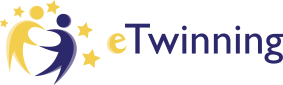 1. DEFINĒ PEDAGOĢISKO MĒRĶI! Mērķis ir konkrēts, izmērāms, sasniedzams, reāls un iekļaujas laikā!KONKRĒTS, IZMĒRĀMS, SASNIEDZAMS, REĀLS, IEKĻAUJAS LAIKĀ2. APRAKSTI PROJEKTA GALAPRODUKTU!Kāds būs "taustāmais rezultāts", ko skolēni izstrādās projekta laikā, un kāpēc tieši šāds? Apdomā kādi būs soļi galaprodukta izveidei!3. APRAKSTI, KĀ NOTIKS STARPSKOLU SADARBĪBA PROJEKTA LAIKĀ!Konkrētas darbības, kā veidosiet skolēnu sadarbību ar partnerskolas skolēniem. Padomā, kāpēc projekta partneris ir vajadzīgs? 1.2.3.4. APRAKSTI PROJEKTĀ PAREDZĒTĀS AKTIVITĀTES!Konkrētas aktivitātes, ko darīs SKOLĒNI projekta laikā. Apdomā kuram no soļiem galaprodukta izveidei šīs aktivitātes atbilst! Pieraksti arī cik ilgu laiku paredzi katrai aktivitātei.1.2.3.4.5.6.7.5. IZDOMĀ PROJEKTA NOSAUKUMU! Nosaukums ir īss un konkrēts, lai projektu varētu vieglāk atpazīt!